ALLEGATO COSTO RETTA AGGIORNATA AL 01 GIUGNO 2022Retta a Tempo Pieno:€  37,00 giornaliere +IVA di legge+ pasto €4,50+ Iva di legge Retta  a Part-Time:€  23,00 giornaliere +IVA di legge+ pasto €4,50 + Iva di leggeSi ricorda che la retta del CSE è subordinata all’erogazione del fondo sociale di €.7,00 per ogni persona a Tempo Pieno sulle giornate di apertura del servizio.Si precisa inoltre che la retta viene versata sulle giornate di apertura del servizio e non sulla presenza dell’utente: questo per permettere la regolare esecuzione delle varie attività e per poter sostenere economicamente il servizio.Nel caso di assenza, previa comunicazione al servizio nei tempi comunicati e definiti non verrà applicata la quota pasto giornaliera.Per coloro che hanno un doppio servizio (quindi provenienti da un CSS) la retta tempo pieno e part time è la seguente:€.35,00 + iva per il tempo pieno+ pasto €.4,50 + iva di legge€.19,00 + iva per il part time + pasto €.4,50 + iva di legge Servizio aggiuntivo: “trasporto” A richiesta della famiglia o dell’amministrazione comunale di residenza della persona si potrà attivare un servizio di trasporto dedicato. 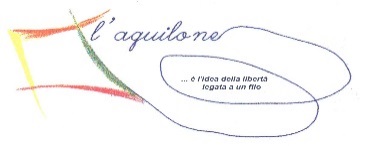 ALLEGATO COSTO RETTA CS 7.06.01